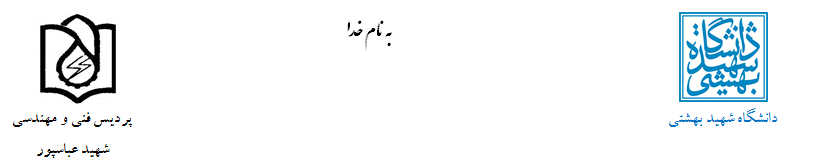 فرم فارغ التحصیلی وتسویه حساب دانشجویان تحصیلات تکمیلی دانشکده مهندسی برق کنترل- قدرت آموزش دانشکده مهندسی برق کنترل- قدرتبدینوسیله اعلام می‌گردد فارغ التحصیلی و تسویه‌ حساب دانشجو خانم/آقای                                        به شماره دانشجویی                        رشته مهندسی برق گرایش                                                  در مقطع کارشناسی ارشد/دکتری با ارائه یک نسخه مدون پایان‌نامه/رساله تحت عنوان:                                                                                         بلامانع می باشد .ضمن درج نمره پایان نامه/رساله دانشجو در سیستم گلستان، به آگاهی می رساند وسائل جانبی شامل نرم‌افزار و کتاب و...که به دانشجو امانت داده شده بود به اینجانب                        عودت داده شده است .                                                                                                                                         امضاء استاد راهنما                                                                                                                                       تاریخ                  فرم فارغ التحصیلی وتسویه حساب در تاریخ                           به اینجانب کارشناس تحصیلات تکمیلی تحویل شد.                                                                                                                                                     امضا و تاریخ